Arrange the words in the correct order.go  /  They  /  to  /  work  /  by /    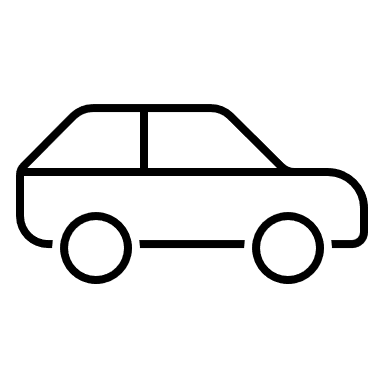 ___________________________________________Molly  /  goes  / work / by /   / to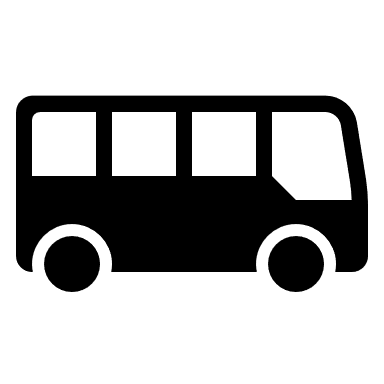        _____________________________________________Ann /  to  /  work /  / by / goes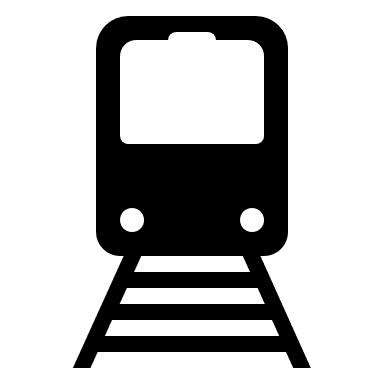       ______________________________________________I  /  school  /  go /  by / to / 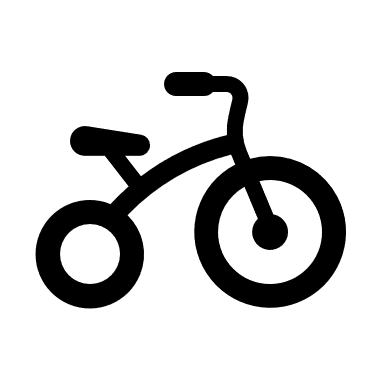      _____________________________________________2. Write short answers:for example: Do you go to school by bus? Yes, I do.Do they go to school by bus?      Yes, they _________Does he go to work by car?         No, he _________Does she walk to school?            Yes, she _________Do you travel by plane?              No, I __________Answer keyA) They go to work by car. B) Molly goes to work by bus. C) Ann goes to work by train. D) I go to school by bus.Do, doesn’t, does, don’tName: ____________________________    Surname: ____________________________    Nber: ____   Grade/Class: _____Name: ____________________________    Surname: ____________________________    Nber: ____   Grade/Class: _____Name: ____________________________    Surname: ____________________________    Nber: ____   Grade/Class: _____Assessment: _____________________________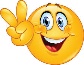 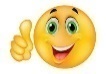 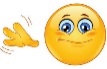 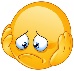 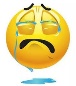 Date: ___________________________________________________    Date: ___________________________________________________    Assessment: _____________________________Teacher’s signature:___________________________Parent’s signature:___________________________